به نام ایزد  دانا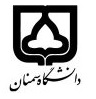 (کاربرگ طرح درس)                   تاریخ بهروز رسانی:               دانشکده     ادبیات فارسی و زبان های خارجی                                            نیمسال  دوم سال تحصیلی 00-99بودجهبندی درسمقطع: کارشناسی□  کارشناسی ارشد■  دکتری□مقطع: کارشناسی□  کارشناسی ارشد■  دکتری□مقطع: کارشناسی□  کارشناسی ارشد■  دکتری□تعداد واحد: نظری 2تعداد واحد: نظری 2فارسی: منظورشناسیفارسی: منظورشناسینام درسپیشنیازها و همنیازها: نداردپیشنیازها و همنیازها: نداردپیشنیازها و همنیازها: نداردپیشنیازها و همنیازها: نداردپیشنیازها و همنیازها: نداردلاتین:لاتین:نام درسشماره تلفن اتاق: 3464شماره تلفن اتاق: 3464شماره تلفن اتاق: 3464شماره تلفن اتاق: 3464مدرس: سید رضا میراحمدیمدرس: سید رضا میراحمدیمدرس: سید رضا میراحمدیمدرس: سید رضا میراحمدیمنزلگاه اینترنتی:منزلگاه اینترنتی:منزلگاه اینترنتی:منزلگاه اینترنتی:پست الکترونیکی:                                                           rmirahmadi‌@semnan.ac.ir  پست الکترونیکی:                                                           rmirahmadi‌@semnan.ac.ir  پست الکترونیکی:                                                           rmirahmadi‌@semnan.ac.ir  پست الکترونیکی:                                                           rmirahmadi‌@semnan.ac.ir  برنامه تدریس در هفته و شماره کلاس: سه شنبه 17-15 برنامه تدریس در هفته و شماره کلاس: سه شنبه 17-15 برنامه تدریس در هفته و شماره کلاس: سه شنبه 17-15 برنامه تدریس در هفته و شماره کلاس: سه شنبه 17-15 برنامه تدریس در هفته و شماره کلاس: سه شنبه 17-15 برنامه تدریس در هفته و شماره کلاس: سه شنبه 17-15 برنامه تدریس در هفته و شماره کلاس: سه شنبه 17-15 برنامه تدریس در هفته و شماره کلاس: سه شنبه 17-15 اهداف درس: شناخت مباحث معناشناسی و نحو کاربردی / درک نظام جمله از منظر منظورشناسیاهداف درس: شناخت مباحث معناشناسی و نحو کاربردی / درک نظام جمله از منظر منظورشناسیاهداف درس: شناخت مباحث معناشناسی و نحو کاربردی / درک نظام جمله از منظر منظورشناسیاهداف درس: شناخت مباحث معناشناسی و نحو کاربردی / درک نظام جمله از منظر منظورشناسیاهداف درس: شناخت مباحث معناشناسی و نحو کاربردی / درک نظام جمله از منظر منظورشناسیاهداف درس: شناخت مباحث معناشناسی و نحو کاربردی / درک نظام جمله از منظر منظورشناسیاهداف درس: شناخت مباحث معناشناسی و نحو کاربردی / درک نظام جمله از منظر منظورشناسیاهداف درس: شناخت مباحث معناشناسی و نحو کاربردی / درک نظام جمله از منظر منظورشناسیامکانات آموزشی مورد نیاز: کتاب و جزوه آموزشیامکانات آموزشی مورد نیاز: کتاب و جزوه آموزشیامکانات آموزشی مورد نیاز: کتاب و جزوه آموزشیامکانات آموزشی مورد نیاز: کتاب و جزوه آموزشیامکانات آموزشی مورد نیاز: کتاب و جزوه آموزشیامکانات آموزشی مورد نیاز: کتاب و جزوه آموزشیامکانات آموزشی مورد نیاز: کتاب و جزوه آموزشیامکانات آموزشی مورد نیاز: کتاب و جزوه آموزشیامتحان پایانترمامتحان میانترمارزشیابی مستمر(کوئیز)ارزشیابی مستمر(کوئیز)فعالیتهای کلاسی و آموزشیفعالیتهای کلاسی و آموزشینحوه ارزشیابینحوه ارزشیابی 55 درصد30 درصد15 درصد15 درصددرصد نمرهدرصد نمرهعلم الدلالة أحمد مختار عمر/ نحو اللغة العربية الوظيفي عبد الفتاح حموز/ المنحی الوظيفي في الفکر اللغوي العربي أحمد متوکل/ مقالات کاربردی منظورشناسی در متون مختلفمنظورشناسی: جورج یول، ترجمه  نسرین حدیدی‌تمجید، لیلا رزمجوعلم الدلالة أحمد مختار عمر/ نحو اللغة العربية الوظيفي عبد الفتاح حموز/ المنحی الوظيفي في الفکر اللغوي العربي أحمد متوکل/ مقالات کاربردی منظورشناسی در متون مختلفمنظورشناسی: جورج یول، ترجمه  نسرین حدیدی‌تمجید، لیلا رزمجوعلم الدلالة أحمد مختار عمر/ نحو اللغة العربية الوظيفي عبد الفتاح حموز/ المنحی الوظيفي في الفکر اللغوي العربي أحمد متوکل/ مقالات کاربردی منظورشناسی در متون مختلفمنظورشناسی: جورج یول، ترجمه  نسرین حدیدی‌تمجید، لیلا رزمجوعلم الدلالة أحمد مختار عمر/ نحو اللغة العربية الوظيفي عبد الفتاح حموز/ المنحی الوظيفي في الفکر اللغوي العربي أحمد متوکل/ مقالات کاربردی منظورشناسی در متون مختلفمنظورشناسی: جورج یول، ترجمه  نسرین حدیدی‌تمجید، لیلا رزمجوعلم الدلالة أحمد مختار عمر/ نحو اللغة العربية الوظيفي عبد الفتاح حموز/ المنحی الوظيفي في الفکر اللغوي العربي أحمد متوکل/ مقالات کاربردی منظورشناسی در متون مختلفمنظورشناسی: جورج یول، ترجمه  نسرین حدیدی‌تمجید، لیلا رزمجوعلم الدلالة أحمد مختار عمر/ نحو اللغة العربية الوظيفي عبد الفتاح حموز/ المنحی الوظيفي في الفکر اللغوي العربي أحمد متوکل/ مقالات کاربردی منظورشناسی در متون مختلفمنظورشناسی: جورج یول، ترجمه  نسرین حدیدی‌تمجید، لیلا رزمجومنابع و مآخذ درسمنابع و مآخذ درستوضیحاتمبحثشماره هفته آموزشیمقدمات علم اللغة وعلم الدلالة1مقدمات و کليات منظور شتاسی 2جايگاه منظورشناسی در علم اللغة وعلم الدلالة+ ارائة مقالة مرتبط توسط دانشجو3برخي از نظریات معناشناسی + ارائة مقالة مرتبط توسط دانشجو4بقیه نظریات معناشناسی+ ارائة مقالة مرتبط توسط دانشجو5مهم ترین اصطلاحات نحو کاربردی + ارائة مقالة مرتبط توسط دانشجو6انواع جمله در زبان عربی + ارائة مقالة مرتبط توسط دانشجو7میدان معنایی 8ژرف‌ساخت در نظرية نحو کاربردی 9معنا و منظور در نظرية نحو کاربردی+ ارائة مقالة مرتبط توسط دانشجو   10بررسی نظام جمله در زبان عربی11"""""""""""""""""""""12بيان نقش و جایگاه منظورشناسی در ترجمه+ ارائة مقالة مرتبط توسط دانشجو13ارائة چند نمونه مقاله در منظورشناسی قرآن کریم14بسندگی و انواع آن15جمع بندی و تلخیص مطالب16